ЛетнееЯ сегодня рисовала 
Только брызги, только кляксы! 
Мне бумаги было мало! 
Даже той, в рулоне факса! 

Ну и ладно! Тротуары, 
Как полотна для картины 
В стиле радужных муаров 
И вуалей в пятнах винных... 

Кроны, в зелени созревшей, 
Ждут мазков финальных солнца, 
Розовости разомлевшей 
В солнцезайчатых оконцах... 

В неожиданном явленьи  
Дождепада (вот же прелесть!) 
Усмотрела, без сомнений,
Настроенческую свежесть... 

И картины в завершенье 
Льнут сиреневые кисти, 
Изнемогшие в цветеньи 
И томленьи грешных мыслей... 

Я сегодня рисовала...
Жаль, что места было мало... 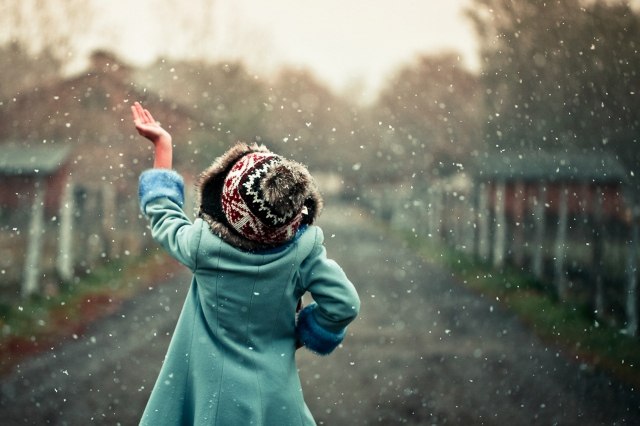 